Hart County Board of Commissioners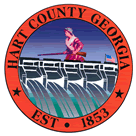 September 10, 20135:30 p.m.PRAYER  PLEDGE OF ALLEGIANCECALL TO ORDERWELCOMEAPPROVE AGENDAAPPROVE MINUTES OF PREVIOUS MEETING(S)8/27/13 Regular Meeting8/27/13 Budget Meeting REMARKS BY INVITED GUESTS, COMMITTEES, AUTHORITIES REPORTS BY CONSTITUTIONAL OFFICERS & DEPARTMENT HEADS’S REPORT CHAIRMAN’S REPORTCOMMISSIONERS’ REPORTSOLD BUSINESSa)  Public Hearing #3 2012 Final Millage Tax Increaseb)  Adoption of 2012 Final Millage Sales Tax and Ins. Prem Resolutionc)  Adoption of 2012 Final Millage Resolutionc)  Contract Approval Knox Bridge Crossing Grantd)  Fire Dept Job Description Approvale)  Fire Dept Pager Bid Awardf)   Fire Dept Protective Equipment Bid AwardNEW BUSINESSProbate Request Pay for Experience CreditDiscussion on Revising Beer and Wine OrdinanceDDA Request – Use of Courthouse Grounds PUBLIC COMMENT EXECUTIVE SESSION – Real Estate/Potential LitigationADJOURNMENTHart County Board of CommissionersSeptember 10, 20135:30 p.m.The Hart County Board of Commissioners met September 10, 2013 at 5:30 p.m. at the Hart County Administrative & Emergency Services Center. Chairman William Myers presided with Commissioners R C Oglesby, Daniel Reyen and Joey Dorsey in attendance. Prayer   Prayer was offered by Rev. Brad Goss. Pledge of Allegiance Everyone stood in observance of the Pledge of Allegiance. Call to Order Chairman Myers called the meeting to order. Welcome Chairman Myers welcomed those in attendance. Approve Agenda Commissioner Oglesby moved to amend and approve the meeting agenda to include Item 13c) DDA Request – Use of Courthouse Grounds and Executive Session/Real Estate, Potential Litigation Matters. Commissioner Dorsey provided a second to the motion. The motion carried 4-0. Approve Minutes of Previous Meeting(s) 8/27/13 Regular Meeting8/27/13 Budget Meeting Commissioner Reyen moved to approve the minutes of the August 27, 2013 meetings. Commissioner Dorsey provided a second to the motion. The motion carried 4-0. Remarks By Invited Guests, Committees, AuthoritiesNoneReports By Constitutional Officers & Department Heads County Attorney Walter Gordon reported that he has submitted a pre-clearance notice to the U.S. Justice Department for the Town of Bowersville re-allocation of SPLOST 4 funds to be placed on the November ballot. He also reported that the Georgia Legislatures amended the regulation of amusement machines in the state. He will review the county’s ordinance in regards to the new regulations. County Administrator’s Report County Administrator Jon Caime reported that there are upcoming board appointments for the Recreation Dept., Board of Assessors and Hospital Authority. The BOC consented to advertising for the appointments. Chairman’s Report Chairman Myers inquired about the status of Fire Station #9. Fire Chief Jerry Byrum responded that the building is complete, electrical meter has been installed, pump for the well and septic system has been scheduled for completion. Chief Byrum also reported that Standards and Training and ISO will inspect the facility before issuing the certification. Commissioners’ ReportsCommissioner Oglesby moved to schedule a meeting with the Recreation Director and Rec. Advisory Board in regards to incidents at the park. Chairman Myers provided a second to the motion. The motion carried 4-0. Old Business Public Hearing #3 2012 Final Millage Tax Increase Commissioner Dorsey moved to open up the public hearing. Commissioner Reyen provided a second to the motion. The motion carried 4-0. County Administrator Jon Caime reported that the catch up tax bills for 2009 – 2011 will be mailed out in the near future. Commissioner Dorsey remarked that there will not be a billable tax increase for 2012. With no further comments, Commissioner Reyen moved to close the public hearing. Commissioner Dorsey provided a second to the motion. The motion carried 4-0. Adoption of 2012 Final Millage Sales Tax & Ins. Prem. Resolution Commissioner Reyen moved to adopt the 2012 final millage sales tax & insurance premium tax resolution. Commissioner Dorsey provided a second to the motion. The motion carried 4-0. Adoption of 2012 Final Millage Resolution Commissioner Reyen moved to adopt the 2012 final millage resolution. Commissioner Dorsey provided a second to the motion. The motion carried 4-0. Contract Approval Knox Bridge Crossing Contract Commissioner Oglesby moved to approve the GDOT contract for Knox Bridge Crossing project. Commissioner Reyen provided a second to the motion. The motion carried 4-0. Fire Dept. Job Description Approval Commissioner Dorsey moved to approve the job descriptions for Non- certified Firefighter and Certified Firefighter/Extrication Tech 1. Commissioner Oglesby provided a second to the motion. The motion carried 4-0. Fire Dept. Pager Bid Award Commissioner Oglesby moved to award the bid to Georgia Mobile Radio Sales. Commissioner Dorsey provided a second to the motion. The motion carried 4-0. Fire Dept. Protective Equipment Bid Award Commissioner Dorsey moved to award the bid to Bennett Fire Products Company. Commissioner Oglesby provided a second to the motion. The motion carried 4-0. New Business Probate Request Pay for Experience Credit Commissioner Oglesby moved to reinstate Probate Court employee, Kris Byrum’s 8 + years of service to the county. Commissioner Dorsey provided a second to the motion. The motion carried 4-0. Discussion on Revising Beer and Wine Ordinance Commissioner Reyen noted that the current ordinance does not address special events. Commissioner Reyen moved to review the Elbert and Stephens Counties’ in conjunction with the county’s ordinance. Commissioner Oglesby provided a second to the motion.Michael Slaton, Phyllis Osborne and Rev. Sam Delaney from the Reed Creek community offered public comments in regards to alcoholic beverages. The motion to review the ordinance carried 3-1 (Commissioner Dorsey opposed). DDA Request Use of Courthouse Grounds Commissioner Oglesby moved to approve DDA’s request use of the courthouse grounds for the 2013 Scarecrow Bash and Monster Mash from September 28 through October 31, 2013. Commissioner Reyen provided a second to the motion. The motion carried 4-0. Public Comment NoneExecutive Session – Real Estate & Potential Litigation MattersCommissioner Reyen moved to exit into Executive Session to discuss real estate and potential litigation matters. Commissioner Oglesby provided a second to the motion. The motion carried 4-0. Commissioner Oglesby moved to exit Executive Session and convene the regular meeting. Commissioner Dorsey provided a second to the motion. The motion carried 4-0. Adjournment Commissioner Oglesby moved to adjourn the meeting. Commissioner Dorsey provided a second to the motion. The motion carried 4-0. ----------------------------------------------------------------		-----------------------------------------------------------William Myers, Chairman				Lawana Kahn, County Clerk